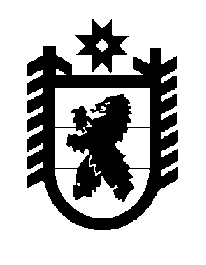 Российская Федерация Республика Карелия    ПРАВИТЕЛЬСТВО РЕСПУБЛИКИ КАРЕЛИЯРАСПОРЯЖЕНИЕот  16 августа 2016 года № 636р-Пг. Петрозаводск Признать утратившим силу распоряжение Правительства Республики Карелия от 18 апреля 2016 года № 299р-П.           ГлаваРеспублики  Карелия                                                              А.П. Худилайнен